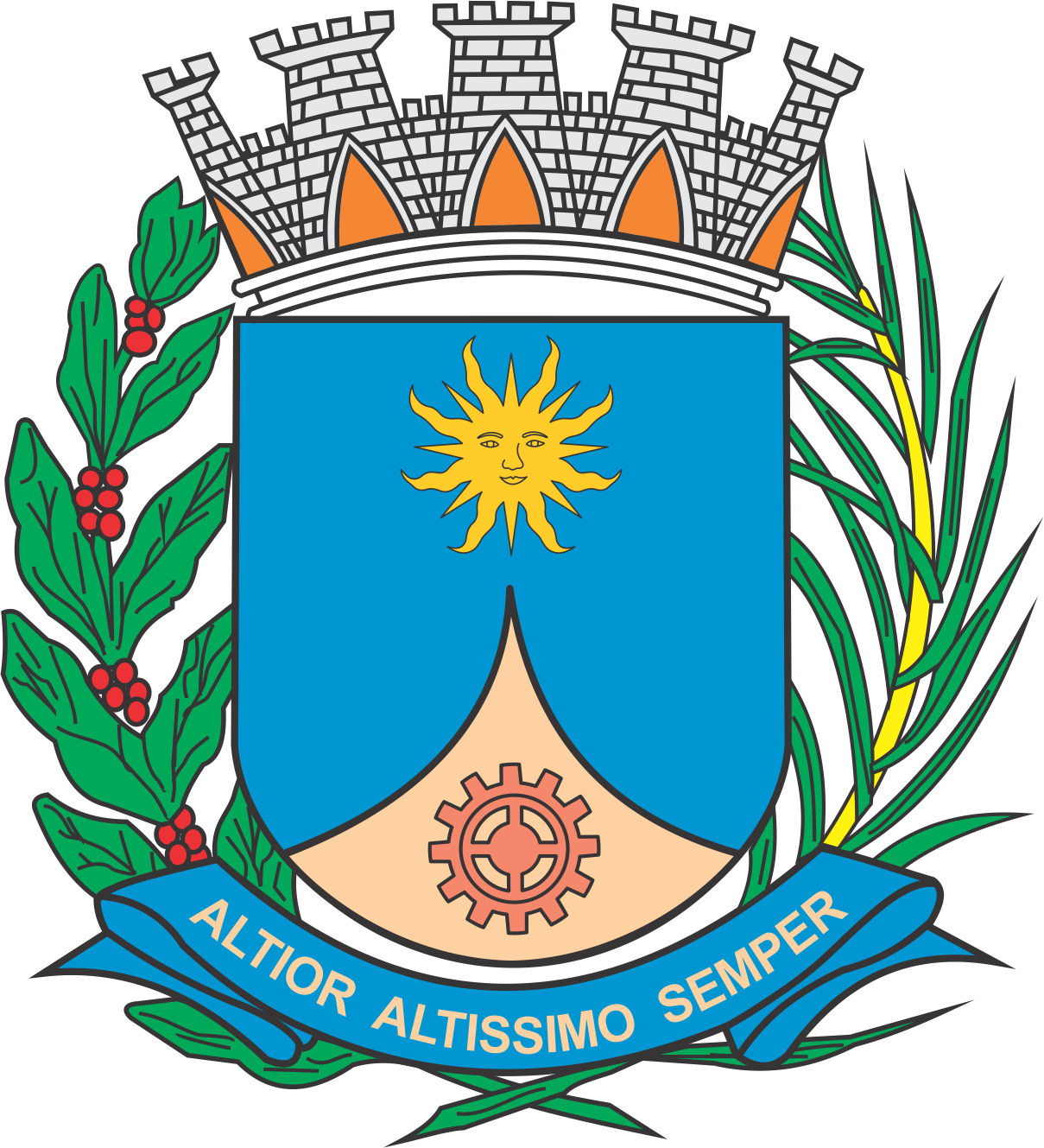 CÂMARA MUNICIPAL DE ARARAQUARAAUTÓGRAFO NÚMERO 039/2019PROJETO DE LEI NÚMERO 008/2019INICIATIVA: VEREADORA THAINARA FARIAInstitui e inclui no Calendário Oficial de Eventos do Município de Araraquara a Semana Municipal de Proteção dos Direitos da Criança e do Adolescente, e dá outras providências.		Art. 1º  Fica instituída e incluída no Calendário Oficial de Eventos do Município de Araraquara a Semana Municipal de Proteção dos Direitos da Criança e do Adolescente, a ser comemorada anualmente na primeira semana do mês de junho.  		Art. 2º  A semana a que se refere o art. 1º poderá ser comemorada com reuniões, palestras, seminários ou outras ações que reforcem a importância da proteção aos direitos da criança e do adolescente no município de Araraquara. 		Art. 3º  Os recursos necessários para atender as despesas com execução desta lei serão obtidos mediante parceria com a iniciativa privada ou governamental, sem acarretar ônus para o Município. 		Art. 4º  Esta lei entra em vigor na data de sua publicação.		CÂMARA MUNICIPAL DE ARARAQUARA, aos 20 (vinte) dias do mês de fevereiro do ano de 2019 (dois mil e dezenove).TENENTE SANTANAPresidente